Proceedings before Trial Paper Slide Activity			Names________________________________Objective: Watch, Learn, and Create a paper slide explaining the legal proceedings (events) before trial in our criminal justice system. You will explain each step an accused person goes through from their arrest to the beginning of their criminal trial. It is your job to (further) research the legal proceedings, and generate a creative and informative Paper Slide project. You may use your class notes, flowchart, vocabulary list, and/or any supplementary resources to help. ** Flip to the back for further directions. *** Honors students will have the additional task of generating a fictional criminal case that follows the steps of the proceedings. For example: After several cars were reported stolen in Natick, the police arrested Otto after a witness saw him driving a car they recognized to be someone else’s. Natick Police read Otto his Miranda rights and took him into custody to be booked at the police station… Don’t know what a paper slide is? Scan the QR Code or type in this link https://youtu.be/Qf6L1PTG3p4 to watch a video on how paper slides are made. Follow these guidelines listed below.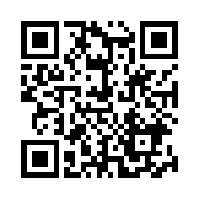 Get OrganizedWrite a ScriptCreate the Art – Watch the example video. This is a basic example. Get creative!LogisticsPractice Let the teacher know you’re ready. (when you’re ready, find a quiet place to record)Record your video (Use your phone to record your video.) 			 Share and Upload (Upload your video to the class YouTube page)            Username: cummingssocialstudies@gmail.com  Password: _________________________ Logistics:Your group will consist of 3 people. Be sure one of your group members has a video recording device such as a cell phone. (Typically iPhones work best) There are three jobs that need to be done. You may split up the jobs among group members or you can all work together. Fill in the chart to signify who worked on which part by checking which job you took part in. Writer: Responsible for writing the script for the paper slide.
Illustrator: Responsible for creating the graphics for the paper slide. 
Narrator: Responsible for narrating the paper slide when recording.Further Directions - Slide by Slide Rubric:Information (All proceedings are presented with correct information):              20              30             40Creativity (Paper slide is done neatly;				                            20              30             40
                   correctly creative concepts are used):Technical Aspects (Video is completed and uploaded correctly):                             5                15	                  20NameWriterIllustratorNarratorXXXCP1HonorsSlide 1 – Title + group member names Slide 2 – Arrest What happens in this step? What do police need to make an arrest? (Probable Cause or Arrest Warrant) What rights do police need to inform the accused of? Slide 3 – BookingWhat happens in this step? Slide 4 – Initial Appearance What happens in this step? Slide 5 – Bail Hearing What happens in this step? Slide 6 – A) Prosecutor’s Info /Prelim Hearing                                    -OR-                        B) Grand Jury Indictment Slide 7 – Arraignment + Pleas What happens in this step? What are the plea options? Slide 8 – Trial  Just mention that a jury must find the defendant guilty beyond a reasonable doubt. Slide 1 – Title + group member names Slide 2 – Arrest What happens in this step? What do police need to make an arrest? (Probable Cause or Arrest Warrant) What rights do police need to inform the accused of? What charges is your fictional character accused of? What evidence is there against him? Slide 3 – BookingWhat happens in this step? Slide 4 – Initial Appearance What happens in this step? Slide 5 – Bail Hearing What happens in this step? Is your fictional character offered bail? If so, how much is it? Is he able to post it? When is his court date set? Slide 6 – A) Prosecutor’s Info /Prelim Hearing                                    -OR-                        B) Grand Jury Indictment Slide 7 – Arraignment + Pleas What happens in this step? What are the plea options? How does your fictional character plea? Slide 8 – Trial  Just mention that a jury must find the defendant guilty beyond a reasonable doubt. 